Развиваюшие упражнения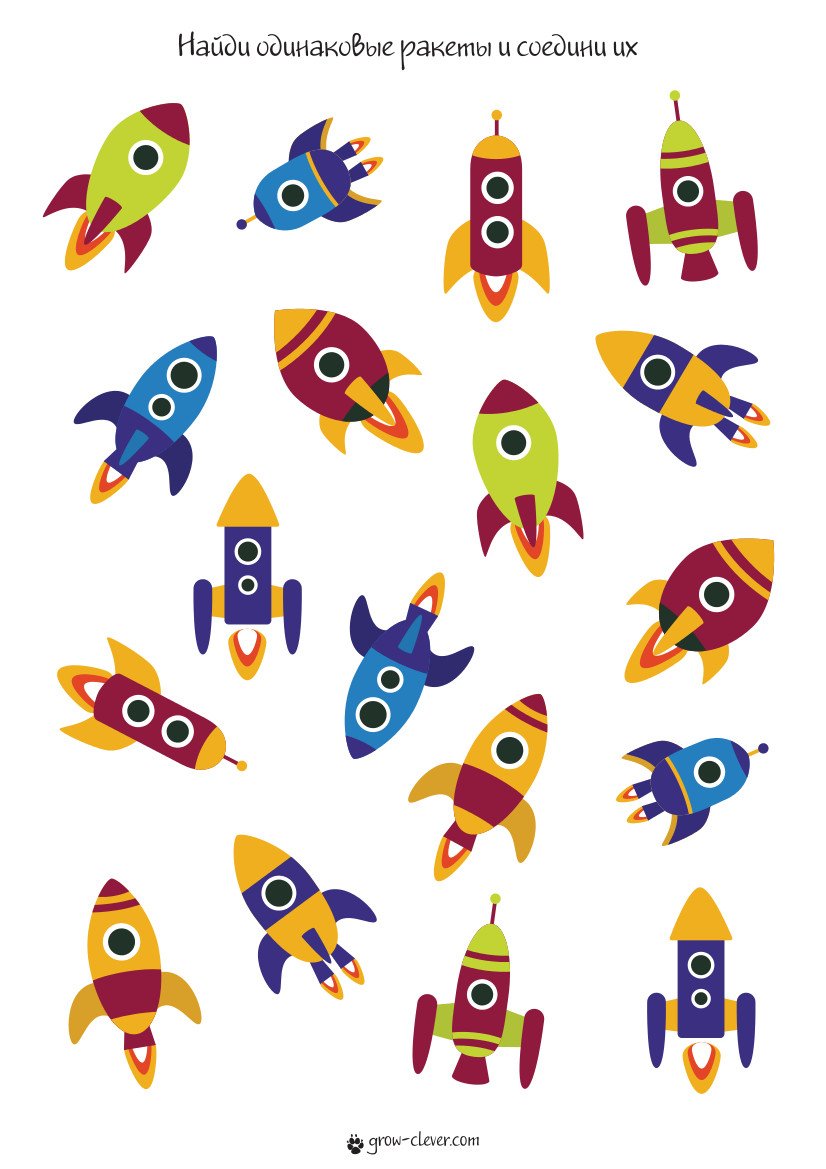 Дорисуй половинку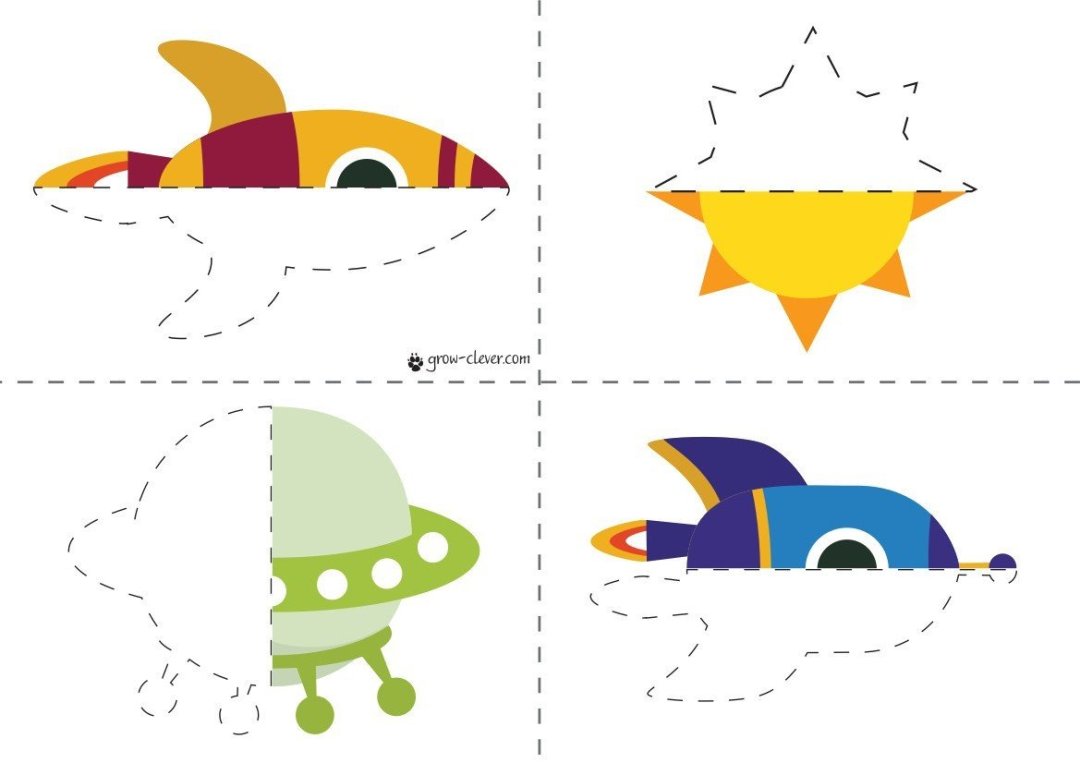 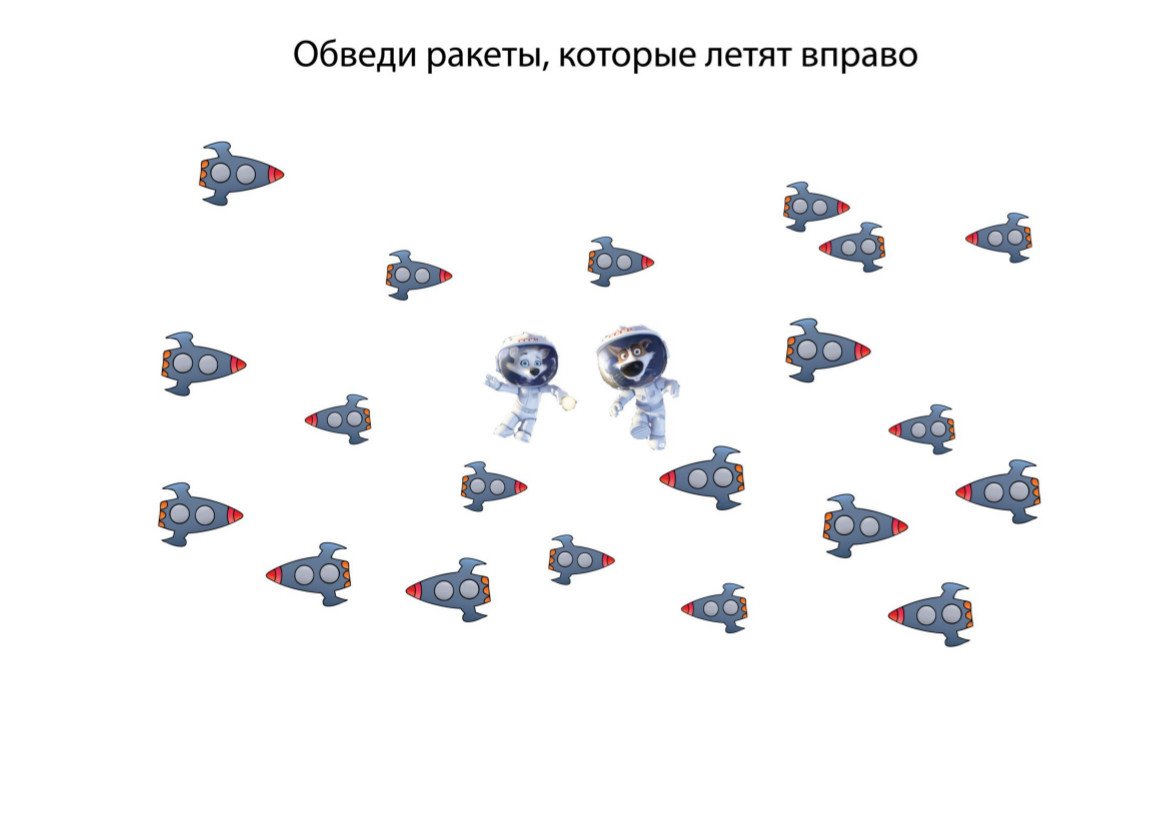 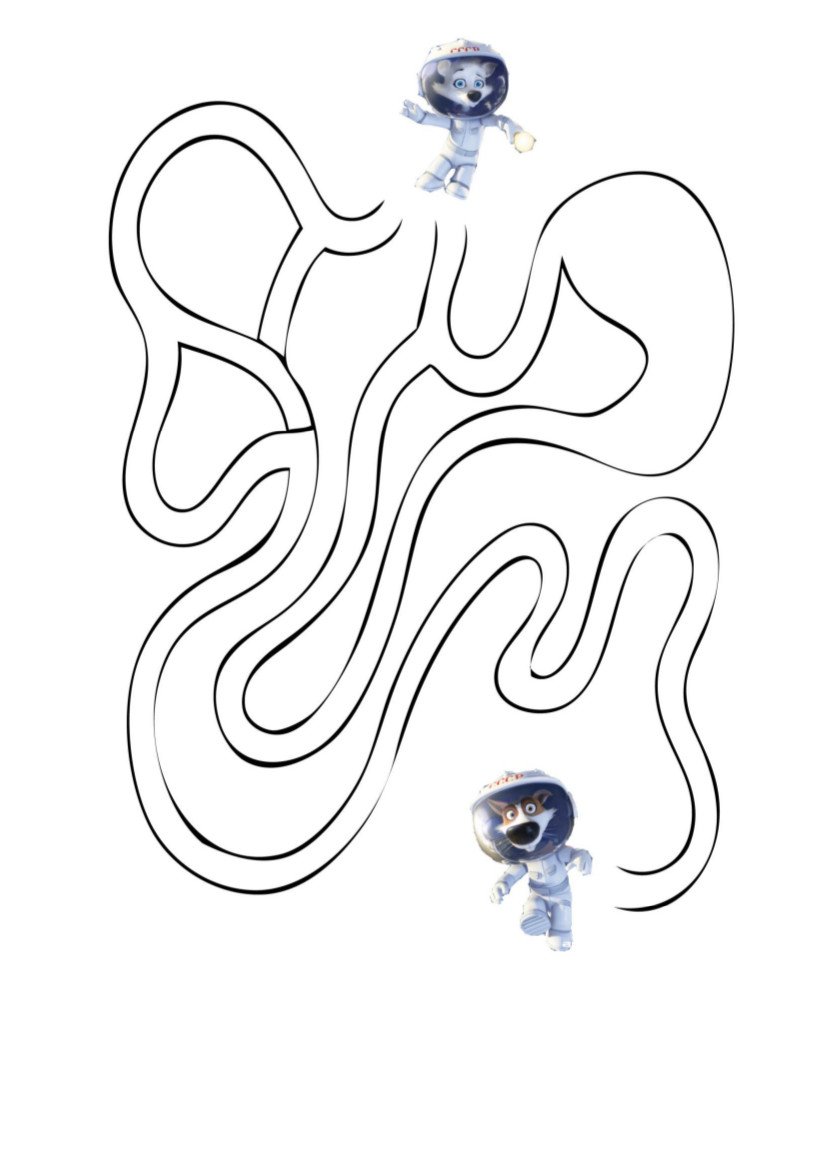 Обведи по точкам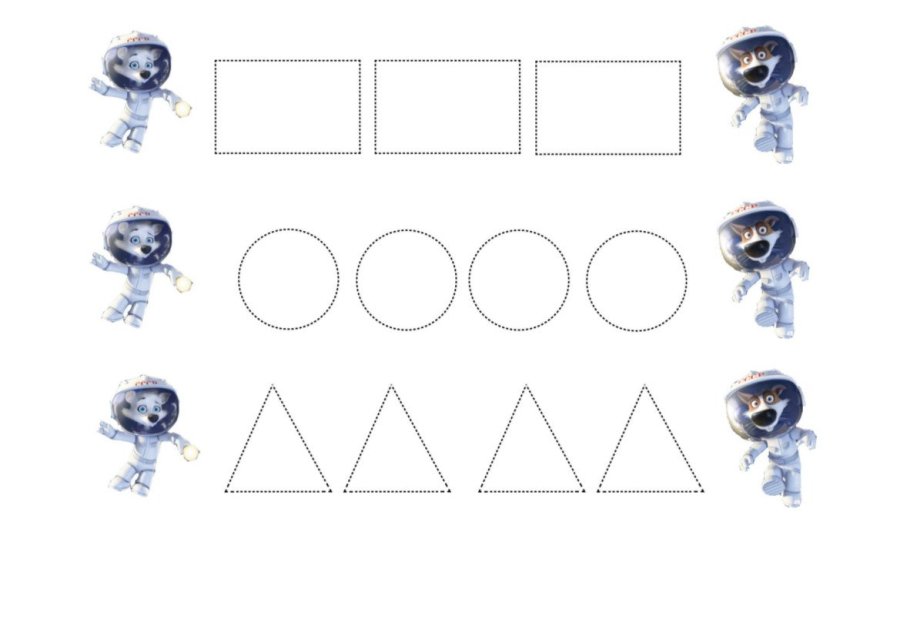 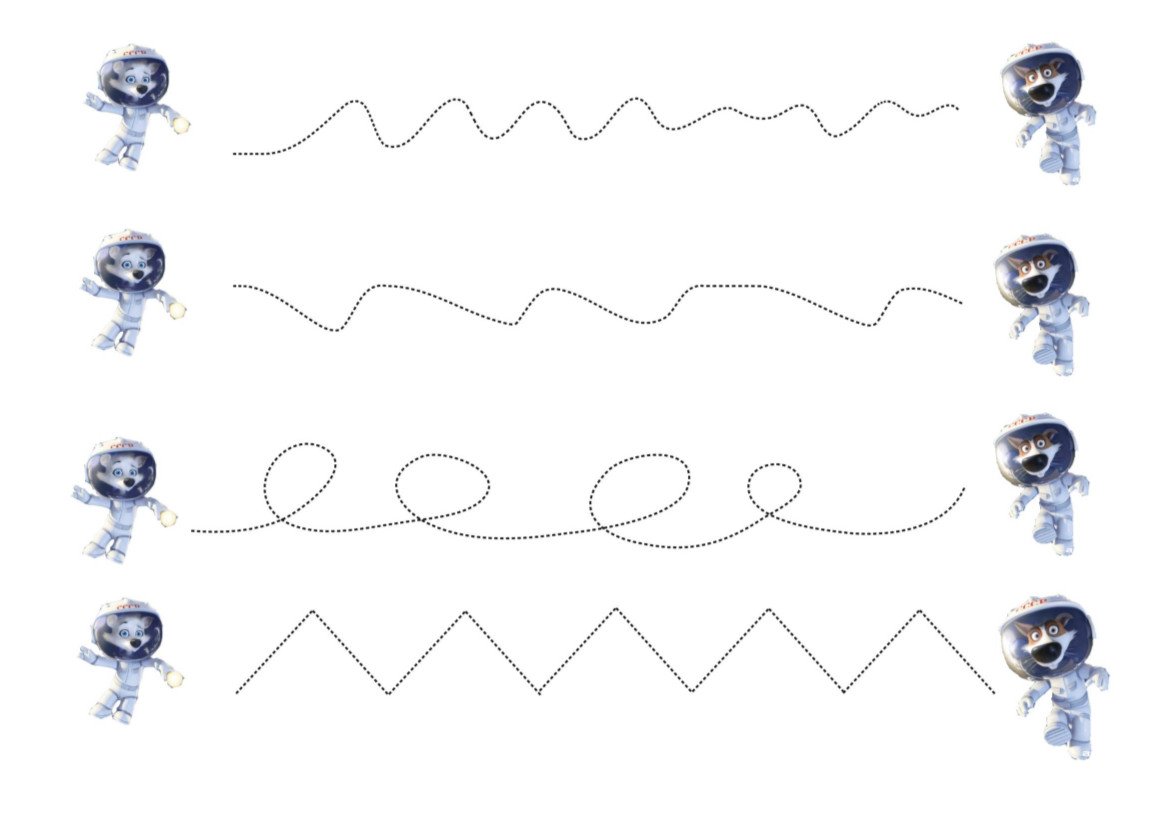 